Zpracování vjemů mozkem-teorie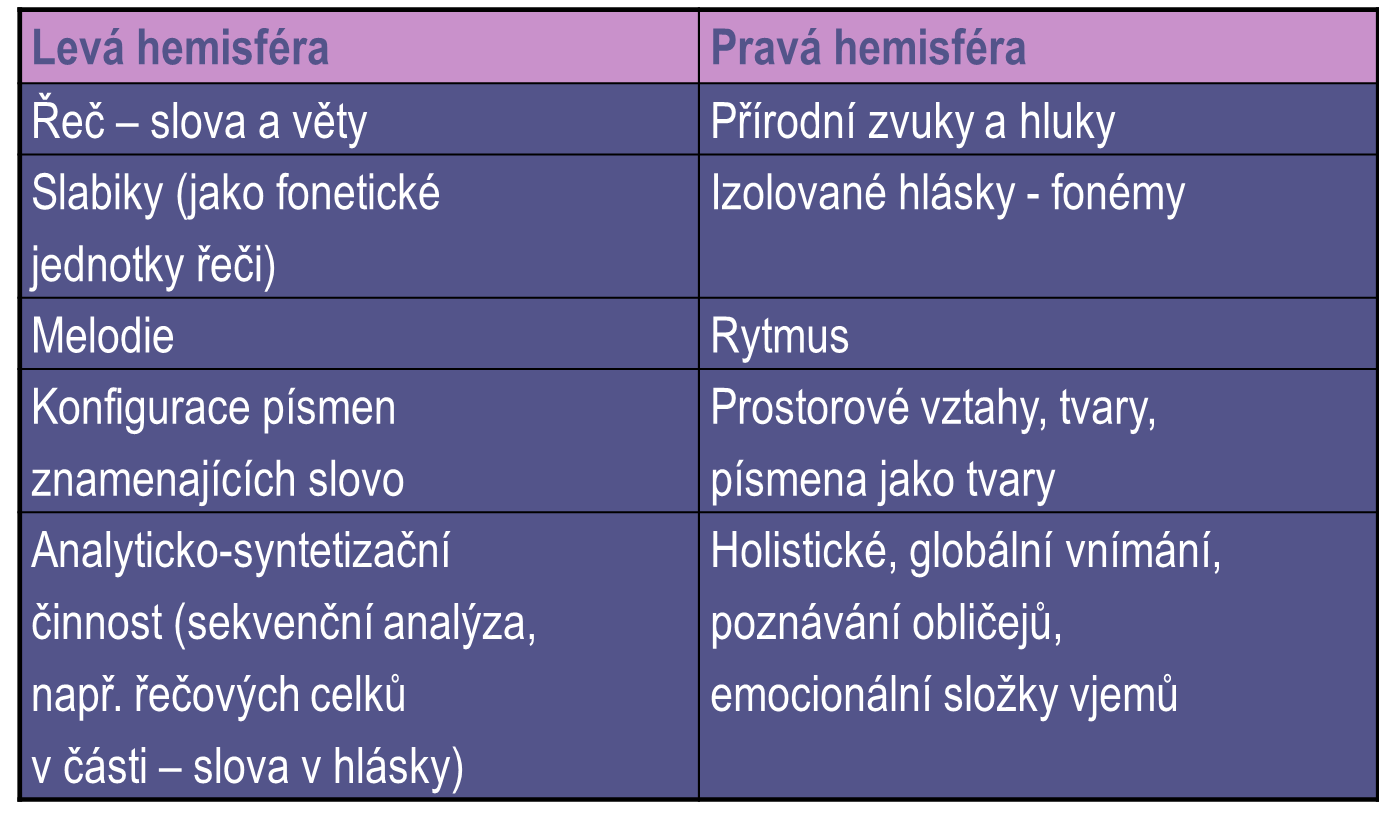 